三相安全性能综合测试系统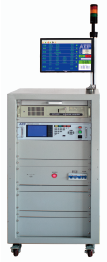 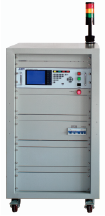 产品概述该系列产品能满足中央空调、商用热水器、热泵等三相电器安规和性能测试要求，兼容单相产品测试。测试项目交流耐压	2、直流耐压	3、绝缘电阻4、接地电阻	5、泄漏电流	6、低压启动  7、功率标配产品随附件电源线×1、脚踏开关×1、32A测试钳×2、测试盒×1、电源输入线×1、保险管×1尺寸■AIP965XTS系列：600W*1840H*600Dmm 高度含滑轮、报警灯■AIP965XT系列：600W*1100H*600Dmm 高度含滑轮主要特点■满足CCC、IEC、EN、VDE、BS、GS、UL等电气安全通用规范标准要求■选配工业计算机、条码扫描器，可实现自动化控制及数据管理，构建生产数据管理平台，融入生产管理系统■选配变频电源，组成自动测试系统，实现测试电源自动调整输出，无需人工干预，保证测试结果准确■无限量存储测试条件和测试结果，通过USB存储接口，方便数据拷贝■高达100组测试条件记忆，每组8个测试步骤，每组可单独设置规格型号，方便查找■速度快：测试仪器控制核心采用ARM高速处理器，数据处理全面快速■精度高：安规测试精度高达1.5%■耐压电压可进行缓升、缓降设置，上下限报警功能■数字化闭环反馈控制方式，全自动调压模式，输出电压/电流自动修正，且不受外界电网波动影响，保证测试的准确性■接地电阻测试项目可选择电压、电阻两种判断模式，满足不同国家/行业标准要求■内置一种泄漏电流人体网络，可定制任意人体网络--选配功能产品型号参数规格型号功能容量容量配置精度型号功能变频电源隔离变压器配置精度AIP9652TSACW/DCW/IR/GB/LC/PWR/STR选配 15KVA2U工控机，显示器，软件1.5%AIP9652THACW/DCW/IR/GB/LC/PWR/STR选配 15KVA-1.5%AIP9652TACW/DCW/IR/GB/LC/PWR/STR选配--1.5%AIP9651TSACW/ IR/GB/LC/PWR/STR选配 15KVA2U工控机，显示器，软件1.5%AIP9651THACW/ IR/GB/LC/PWR/STR选配 15KVA-1.5%AIP9651TACW/ IR/GB/LC/PWR/STR选配--1.5%AIP9641THACW/IR/GB/LC选配 15KVA-1.5%交流耐压交流耐压输出电压设定范围/精度AC 200～5000V±(1.5%×设定值+5个字)    击穿电流测量范围/精度0.10～99.99mA ±(1.5%×显示值+5个字)击穿电流预置报警范围上限：0.10～99.99mA下限：0.00～5.00mA测试时间范围/分辨率0～999s   1s/步电弧侦测1～9级(9级为最高灵敏度)直流耐压直流耐压输出电压设定范围/精度DC 200～6000V ±(1.5%×设定值+5个字)击穿电流测量范围/精度0.10～10.00mA ±(1.5%×显示值+5个字)击穿电流预置报警范围上限：0.10～10.00mA下限：0.00～5.00mA测试时间范围/分辨率0～999s   1s/步绝缘电阻绝缘电阻输出电压设定范围/精度DC 200-1000V ±(1.5%×读数+5个字)绝缘电阻测量范围/精度1～2000MΩ≤100MΩ：±(5%×显示值+3个字)  >100 MΩ：±(8%×显示值+8个字)绝缘电阻报警设定范围上限：0～2000MΩ下限：1～2000MΩ 测试时间范围/分辨率0～999s  1s/步接地电阻接地电阻接地电流输出范围/精度AC 5.0～32.0A  ±(1.5%×设定值+5个字)接地电阻测量范围/精度10.0～600mΩ  ±(1.5%×显示值+5个字)接地电阻报警设定范围上限:5～10A:10.0～600mΩ;11～25A:10.0～300mΩ;26～32A:10.0～200mΩ; 下限:0.0～100mΩ  测试时间范围/分辨率0～999s  1s/步泄漏电流泄漏电流输出电压1.06倍的额定电压泄漏类型设定动态泄漏、静态泄漏，可选配内置一种人体网络，可定制任意人体网络输出电压测量范围/精度AC 50～280V±(0.5%×显示值+2个字)泄漏电流测量范围/精度0.05～20.00mA±(1.5%×显示值+0.02mA)泄漏电流设定报警范围上限：0.05～20.00mA下限：0.01～5.00mA测试时间范围0～999s  1s/步功率功率输出电压1.0倍的额定电压输出电压测量范围/精度AC 50～500V±(0.5%×显示值+2个字)输出电流测量范围/精度AC 0.20～40.00A±(0.5%×显示值+2个字)有功功率测量范围/精度30～20000W±(0.5%×显示值+5个字)功率设定报警范围上限：3～20000W下限：0～20000W 测试时间范围/分辨率0～999s  1s/步低压启动低压启动输出电压0.85倍的额定电压输出电压测量范围/精度AC 50～500V±(0.5%×显示值+2个字)启动电流测量范围/精度AC 0.20～40.00A ±(0.5%×显示值+2个字)电流设定报警范围上限：0.30～40.00A 下限：0.00～25.00A 测试时间范围0～999s  1s/步